31 октября 2016 г. — 31 октября 2016 г., срок заявок: 31 октября 2016 г.Международный конкурс педагогического мастерства «Здоровьесберегающие технологии в учебно-воспитательном процессе»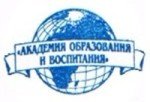 Поделиться…Выслать ссылку по e-mailКонкурсы | Образование, Аттестация, Педагогика, Проблемы науки, Инновации, Спорт, Туризм, Отдых, Разное, Физическая культура, Широкая тематикаРоссия, ЧелябинскФорма участия: заочнаяЯзык информации:РусскийИНФОРМАЦИОННОЕ ПИСЬМО
Приглашаем учащихся, студентов, учителей, воспитателей преподавателей принять участие
в ΧII-ом МЕЖДУНАРОДНОМ КОНКУРСЕ ПЕДАГОГИЧЕСКОГО МАСТЕРСТВА «ЗДОРОВЬЕСБЕРЕГАЮЩИЕ ТЕХНОЛОГИИ В УЧЕБНО-ВОСПИТАТЕЛЬНОМ ПРОЦЕССЕ»
(01.10.2016 по 31.12.2016 г.)

Участники: учащиеся и студенты СОУ, СПО, ВПО; учителя, воспитатели, преподаватели всех типов ОУ (ДОУ, СОУ, СПО, ВПО и дополнительного образования) 
Участие в конкурсе – условно-бесплатное. 
Участник конкурса оплачивает:
А) оргвзнос – 350 руб.;
Б) если желает опубликовать материал на сайте, оплачивает изготовление свидетельства о публикации – 200 руб.;
В) если желает получить рецензию на конкурсный материал – 500 руб.
Г) изготовление персональной медали – 1200 руб. – по желанию. (Может быть расширенная комплектация; футляр для медали – 250 руб., лента для крепления медали – 100 руб.).
Электронная рассылка дипломов в электронном виде (в pdf-формате) после оплаты оргвзноса.
Электронная рассылка свидетельств в электронном виде (в pdf-формате) после оплаты за изготовление.
Электронная рассылка рецензии почтой заказным письмом после оплаты за ее оформление. 
Рассылка медалей почтой после оплаты за их изготовление и доставку. 
Организатор: Академия образования и воспитания, г. Челябинск. 
Более подробно на сайте – http://www.akademya.info/ раздел «Конкурсы для педагогов, учителей, воспитателей» – Конкурс здоровьесберегающие технологии – ниже скачать файл «Пригласительное письмо и Положение».
Форма заявки в ворде – http://www.akademya.info/ раздел «Конкурсы для педагогов, учителей, воспитателей» – Конкурс здоровьесберегающие технологии – ниже скачать.
Контакты: Для переписки, отправки заявок, работ, оплаты изготовления сертификатов и дипломов используется электронный адрес vdy-55@mail.ru 
Можно задать интересующие вопросы по тел.:у 8 951 118 77 53 –Валентин Дмитриевич.
Для участия в любой номинации конкурса необходимо: 1. Выслать заявку и конкурсную работу, прикрепленными в одном письме.
2. После предварительной экспертизы на соответствие требованиям, вам высылается эскиз диплома для проверки и возможные способы оплаты оргвзноса. 
3. После получения оргкомитетом сканкопии (или фотографии) квитанции об оплате оргвзноса – диплом в электроном виде (в pdf-формате) высылается конкурсанту 
4. Высылая сканкопию или фото нужно подписать письмо – «оплата оргвзноса за конкурс – его название и номер диплома» – это значительно ускорит получение документа. 
5. Конкурсант распечатывает диплом на цветном принтере и ламинирует его. 
6. После получения оргкомитетом сканкопии (или фотографии) квитанции об оплате за изготовление др. документов, конкурсанту высылаются оплаченные документы.
5. ПОВТОРНО ВЫСЫЛАТЬ МАТЕРИАЛЫ МОЖНО ТОЛЬКО ЧЕРЕЗ ДВА ДНЯ, ЕСЛИ ВАМ НЕ ОТВЕТИЛИ!! 


ПОЛОЖЕНИЕ
ΧΙΙ-ом МЕЖДУНАРОДНОМ КОНКУРСЕ ПЕДАГОГИЧЕСКОГО МАСТЕРСТВА
«ЗДОРОВЬЕСБЕРЕГАЮЩИЕ ТЕХНОЛОГИИ В УЧЕБНО-ВОСПИТАТЕЛЬНОМ ПРОЦЕССЕ» 
С 01.10.2016 по 31.12.2016 г.

Настоящее положение определяет цели и задачи конкурса, порядок его организации, проведения, подведения итогов и награждения победителей
1. ОБЩИЕ ПОЛОЖЕНИЯ:
1.1 Конкурс является открытым конкурсным мероприятием для учащихся, студентов, учителей, воспитателей всех типов школ, дошкольных и внешкольных образовательных учреждений из разных стран. В конкурсе могут принимать участие преподаватели высших, средних и средне-специальных учебных заведений, родители и их дети.
1.2 Учредители конкурса – ООО Академия образования и воспитания г. Челябинск, Россия.
1.3 Конкурсная площадка – сайт Академии образования и воспитания – http://www.akademya.info/
1.4 Публикация итогов конкурса в разделе «Реестр документов», а также работ будет осуществлена на страницах сайта http://www.akademya.info/ по желанию авторов.
1.5 Конкурс организуется на условно бесплатной основе. Участники оплачивают:
А) оргвзнос – 350 руб.;
Б) если желает опубликовать материал на сайте, оплачивает изготовление свидетельства о публикации – 200 руб.;
В) если желает получить рецензию на конкурсный материал – 500 руб.
Г) изготовление персональной медали – 1200 руб. – по желанию. (Может быть расширенная комплектация; футляр для медали – 250 руб., лета для крепления медали – 100 руб.).
Электронная рассылка дипломов в электронном виде (в pdf-формате) после оплаты оргвзноса.
Электронная рассылка свидетельств в электронном виде (в pdf-формате) после оплаты за изготовление.
Электронная рассылка рецензии почтой заказным письмом после оплаты за ее оформление. 
Рассылка медалей почтой после оплаты за их изготовление и доставку. 
1.6 Каждый желающий может принять участие во всех номинациях конкурса и представить не более 1 работы в каждой номинации.
1.7 Внимание! На конкурс не принимаются работы, которые были ранее опубликованы ПОД ДРУГИМ АВТОРСТВОМ в печати или в Интернете. При обнаружении факта плагиата, работа немедленно снимается с конкурса, при этом участник не имеет права представить другую работу.
2. ЦЕЛЬ КОНКУРСА:
2.1 Привлечение внимания к внедрению в учебно-воспитательный процесс всех типов заведений здоровьесберегающих технологий.
2.2 Признание и поощрение труда учителей, занимающихся здоровьесберегающими технологиями в учебно-воспитательном процессе.
2.3 Предоставление учителям возможности демонстрации своего интеллектуального и творческого потенциала, творческих возможностей в соревновательной деятельности на международном уровне.
2.4 Предоставление возможности размещения наиболее интересных работ на страницах сайта Академии образования и воспитания.
3. ЗАДАЧИ КОНКУРСА:
3.1 Активизировать профессиональную деятельность работников учебных заведений в направлении внедрения здоровьесберегающих технологий в учебно-воспитательный процесс.
3.2 Способствовать обобщению и распространению опыта работы педагогов.
3.3 Способствовать расширению взаимодействия учителей между собой в целях повышения своего профессионального уровня.
3.4 Формирование положительной оценки и поднятия имиджа профессии педагога на международном уровне.

4 СРОКИ ПРОВЕДЕНИЯ КОНКУРСА:
4.1 Этапы и сроки.
Этапы Сроки
Подготовительный 
(отправка заявки и работ) С 01.10.2016 по 31.12.2016 г.
Основной
Проверка материала на соответствие требованиям конкурса. Проведение экспертной оценки конкурсного материала. Изготовление эскиза диплома и др. документов, если они отмечены в заявке. Отправка эскиза диплома в pdf-формате для проверки правильности заполнения и возможных способов оплаты оргвзноса и др. платежей при заказе др. документов С 01.10.2016 по 31.12.2016 г.

После получения заявки и конкурсной работы
Заключительный
Отправка дипломов в pdf-формате и др. документов С 01.10.2016 по 31.12.2016 г.
После получения сканкопии (фото, скрина экрана) чека об оплате оргвзноса и оплаты за изготовление др. документов.
Подготовка эскиза надписи на медали и расчет стоимости комплектности. После получения заявки на изготовление медали.
Изготовление и отправка медали победителю почтой. После получения сканкопии (фото, скрина экрна) чека об оплате за ее изготовление и доставку.

5. НОМИНАЦИИ
№ и название номинации Описание

Номинация 1: 
«Конспекты уроков»,
«Конспект занятия» (для СПО и ВПО) На конкурс могут быть представлены конспекты уроков по любому предмету, раскрывающие практические аспекты различных вопросов здоровьесбережения (сохранение и укрепление физического и психического здоровья детей и взрослых, формирование здорового образа жизни, профилактика вредных привычек и т.д.).
МЕТОДИЧЕСКИЕ РАЗРАБОТКИ принимаются в формате Word. Наличие фотографий, презентаций, видеоматериалов,
иллюстрирующих Вашу работу, приветствуется, но не обязательно.
Номинация 2:
«Методические разработки» На конкурс могут быть представлены методические разработки, раскрывающие практические аспекты различных вопросов здоровьесбережения (сохранение и укрепление физического и психического здоровья детей и
взрослых, формирование здорового образа жизни, профилактика вредных привычек и т.д.) в детском саду, школе, семье.
МЕТОДИЧЕСКИЕ РАЗРАБОТКИ принимаются в формате Word. Наличие фотографий, презентаций, видеоматериалов,
иллюстрирующих Вашу работу, приветствуется, но не обязательно.
Номинация 3: «Сценарии
мероприятий для детей, учащихся, родителей, студентов» (выбрать соответствующее Вашему конспекту). На конкурс принимаются сценарии воспитательных мероприятий, классных часов, праздников, развлечений, открытых занятий, акций, практикумов, тренингов, совместных детско-родительских мероприятий и т.д., которые вы проводили или планируете провести в ОУ, группе, классе или в семье.
СЦЕНАРИИ принимаются в формате Word. Наличие фотографий, презентаций, видеоматериалов, иллюстрирующих Ваш сценарий, приветствуется, но не обязательно.
Номинация 4: «Сценарии
(конспекты) родительских
собраний, группы, класса,
параллели, школы» (выбрать соответствующее Вашему конспекту). На конкурс принимаются сценарии родительских собраний, которые вы проводили или планируете провести в ОУ, группе, классе, параллели или в школе (ДС).
СЦЕНАРИИ принимаются в формате Word. Наличие фотографий, презентаций, видеоматериалов, иллюстрирующих Ваш сценарий, приветствуется, но не обязательно
Номинация 5: «Конкурс
фото- и видеоматериалов» На конкурс принимаются фотоальбомы, фоторепортажи, видеорепортажи с какого-либо оздоровительного мероприятия, праздника или другого события, отражающие систему работы по здоровьесбережению (формированию здорового образа жизни, профилактике вредных привычек и т.д.) образовательного учреждения или отдельного педагога. К
работе можно приложить аннотацию, где коротко рассказать о событии и его участниках или дать краткую характеристику представленного опыта.
АННОТАЦИИ принимаются в формате Word,
ФОТОГРАФИИ – в формате Jpq, ПРЕЗЕНТАЦИИ – в формате Ppt, ВИДЕОМАТЕРИАЛЫ – в формате Wmv.
Номинация 6: «Конкурс
исследовательских работ
(проектов)» На конкурс могут быть представлены исследовательские работы (в т.ч. детские) по вопросам здоровьесбережения.
ИССЛЕДОВАТЕЛЬСКИЕ РАБОТЫ (ПРОЕКТЫ) принимаются в формате Word. Приветствуется (но не обязательно) наличие презентации, видеозаписей, иных
дополнительных материалов. 
К работе можно приложить аннотацию, где коротко рассказать о событии и его участниках или дать краткую характеристику представленного опыта.
Номинация 7: «Конкурс
рисунков и плакатов» На конкурс принимаются работы, выполненные в любой технике в формате рисунка.
РИСУНКИ, ФОТОГРАФИИ, СКАНИРОВАННЫЕ КОПИИ рисунков и плакатов принимаются по электронной почте в
формате Jpq.
Номинация 8: «Конкурс
Презентаций»
На конкурс могут быть представлены презентации, направленные на здоровьесберегающие мероприятия в разных типах учебных учреждений. 
Презентации, отражающие систему работы по здоровьесбережению (формированию здорового образа жизни, профилактике вредных привычек и т.д.) образовательного учреждения или отдельного педагога.
ПРЕЗЕНТАЦИИ – в формате Ppt
Номинация 9: «Открытая тема» Все по здоровьесбережению, что не вошло в предыдущие номинации.

6 ОРГАНИЗАЦИОННЫЙ КОМИТЕТ КОНКУРСА:
6.1 Организационный комитет возглавляет директор ООО Академии образования и воспитания – Валентин Дмитриевич Иванов, к.п.н. доцент.
6.2 Оргкомитет определяет концепцию конкурса и порядок его проведения.
6.3 Оргкомитет формирует состав жюри по номинациям и критерии оценки конкурсных работ.

7. ЖЮРИ КОНКУРСА:
7.1 Жюри конкурса по номинациям утверждается на заседании оргкомитета.
7.2 В состав жюри входят работники культуры, образования и науки.
7.3 Решение экспертов является окончательным и не подлежит обсуждению.

8. НАГРАЖДЕНИЕ ПОБЕДИТЕЛЕЙ:
8.1 Участники конкурса получают электронный ДИПЛОМ I, II, III, VΙ степени – после оплаты оргвзноса – 350 руб.
8.2 Участник может заказать медаль победителя – 1200 руб (комплектация может быть расширенной: футляр для медали – 250 руб, лента для крепления медали – 100 руб).
8.3 Школа, организовавшая участие 5-ти и более конкурсантов получает бесплатно электронный ДИПЛОМ – ШКОЛА АКТИВНЫЙ УЧАСТНИК КОНКУРСА (Дополнительный запрос представителя школы со списком участников конкурса).
8.04. Школа, организовавшая участие 5-ти и более конкурсантов может заказать медаль победителя – 1200 руб (комплектация может быть расширенной: футляр для медали – 250 руб, лента для крепления медали – 100 руб).
8.5 Диплом «Активный участник конкурса» изготавливается бесплатно для участника, принявшего участие в 5 и более номинациях (после подачи заявки с перечислением номинаций с указанием номеров документов, подтверждающих участие). 
8.6 Активный участник конкурса может заказать Медаль «Активный участник конкурса». Изготовление и доставка платное. Медаль – 1200 руб (комплектация может быть расширенной: футляр для медали – 250 руб, лента для крепления медали – 100 руб).

9. Оргкомитет может отказать в участии в конкурсе претенденту без объяснения причин. Оргкомитет не вступает в переписку с претендентами, участниками и победителями.

10. Контакты
Для переписки, отправки заявок, работ, подтверждения оплаты оргвзноса и др. платежей используется электронный адрес vdy-55@mail.ru 
Можно задать интересующие вопросы по тел.:у 8 951 118 77 53 – Валентин Дмитриевич 

01 июля 2016 г. г. Челябинск

Председатель оргкомитета 
ΧΙΙ-го Международного 
конкурса В.Д. Иванов
«Здоровьесберегающие 
технологии в учебно-
воспитательном процессе»
к.п.н., доцент


ЗАЯВКА УЧАСТНИКА (уч-ся, студент)
ΧΙΙ-ый Международный конкурс
«Здоровьесберегающие технологии в учебно-воспитательном процессе»
Все поля обязательны для заполнения
Источник информации о конкурсе
Нам очень важно знать, какой источник информации более эффективен и используется вами. Чтобы в будущем Вы получали информацию о конкурсах и мероприятиях Академии своевременно. 
Опубликовать материал на сайте – изготовить свидетельство о публикации – 200 руб Да/Нет
(оставить нужное)
Написать рецензию на материал – написание рецензии – 500 руб. Да/Нет
(оставить нужное)
фамилия, имя, отчество конкурсанта (полных лет) – полностью
Куратор: Ф.И.О. – полностью
Страна, край, область, город (село) Иванов Игорь Игоревич (14 лет)
Куратор: Иванов Иван Иванович
Россия, Краснодарский край, г. Краснодар
Номер и название номинации конкурса Номинация 8: «Конкурс презентаций»
Название конкурсной работы
Краткая характеристика работы 
Наименование образовательного Учреждения – полное название 
Должность куратора:
Наименование образовательного Учреждения – сокращенное название класс с литерой
Страна, край, область, город (село) Учитель географии
МОУ СОШ № 44
10 «А» класс
Россия, Краснодарский край, г. Краснодар
фамилия, имя, отчество куратора – полностью 
Электронный адрес для переписки (обязательно действующий)
Используйте свой персональный ящик – создать его можно за 1-2 минуты 
№ тел.:а для быстрой связи 
Ваши пожелания и предложения оргкомитету по организации и проведению творческих конкурсов
Ваши пожелания помогут нам в будущем улучшить качество проведения конкурсов, позволит расширить тематику исходя из Ваших интересов и потребностей. 

Отправка заявки означает, что Вы полностью ознакомились и согласны с условиями проведения конкурса и выражаете свое согласие с обработкой Ваших персональных данных

Согласие на обработку персональных данных
Для обеспечения возможности моего участия в конкурсе, проводимом Академией образования и воспитания (далее – Конкурс), во исполнение требований Федерального закона от 27 июля 2006 года № 152-ФЗ «О персональных данных» настоящим я подтверждаю свое согласие на обработку оргкомитетом конкурса (далее – Оператор) моих персональных данных, включающих: фамилию, имя, отчество, пол, дату рождения, адрес регистрации, контактный тел.:, сведения о месте работы и обучения, а также иных данных, необходимых для регистрации в качестве участника Конкурса.
Оператор вправе обрабатывать мои персональные данные посредством внесения их в электронные базы данных, включения в списки (реестры) и отчетные формы, предусмотренные нормативными документами, регламентирующими предоставление отчетных данных (документов), и публикации списков победителей и призеров Конкурса.
Прием и обработка персональных данных будут осуществляться лицом, обязанным сохранять конфиденциальность персональных данных.



ЗАЯВКА УЧАСТНИКА (педагога)
ΧΙΙ-ый Международный конкурс
«Здоровьесберегающие технологии в учебно-воспитательном процессе»
Все поля обязательны для заполнения
Источник информации о конкурсе
Нам очень важно знать, какой источник информации более эффективен и используется вами. 
Опубликовать материал на сайте – изготовить свидетельство о публикации – 200 руб Да/Нет
(оставить нужное)
Написать рецензию на материал – написание рецензии – 500 руб. Да/Нет
(оставить нужное)
Название номинации: Номинация: «»
Название конкурсной работы
Краткая характеристика работы Конкурсная работа
Название
Краткая характеристика работы
Ф.И.О участника (ПОЛНОСТЬЮ)
Страна, Край, область, город (село) Иванов Иван Иванович
Россия, Челябинская обл., г. Челябинск
Учебное заведение (полное название): 
Должность
Учебное заведение (сокращенное название)
Страна, Край, область, город (село) Учитель биологии и географии
МОУ СОШ № 24
Россия, Челябинская обл., г. Челябинск
№ тел.:а для быстрой связи: 
Электронный адрес для переписки и оправки сертификата и диплома (работающий): 
Ваши пожелания и предложения оргкомитету по организации и проведению творческих конкурсов
Ваши пожелания помогут нам в будущем улучшить качество проведения конкурсов, позволит расширить тематику исходя из Ваших интересов и потребностей. 

Отправка заявки означает, что Вы полностью ознакомились и согласны с условиями проведения конкурса и выражаете свое согласие с обработкой Ваших персональных данных

Согласие на обработку персональных данных
Для обеспечения возможности моего участия в конкурсе, проводимом Академией образования и воспитания (далее – Конкурс), во исполнение требований Федерального закона от 27 июля 2006 года № 152-ФЗ «О персональных данных» настоящим я подтверждаю свое согласие на обработку оргкомитетом конкурса (далее – Оператор) моих персональных данных, включающих: фамилию, имя, отчество, пол, дату рождения, адрес регистрации, контактный тел.:, сведения о месте работы и обучения, а также иных данных, необходимых для регистрации в качестве участника Конкурса.
Оператор вправе обрабатывать мои персональные данные посредством внесения их в электронные базы данных, включения в списки (реестры) и отчетные формы, предусмотренные нормативными документами, регламентирующими предоставление отчетных данных (документов), и публикации списков победителей и призеров Конкурса.
Прием и обработка персональных данных будут осуществляться лицом, обязанным сохранять конфиденциальность персональных данных.
 При обращении к организаторам мероприятия следует ссылаться на сайт «Конференции.ru» как на источник информации.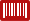 Последний день подачи заявки: 31 октября 2016 г.Организаторы: Академия образования и воспитания, г. Челябинск.Контактная информация: Эл. почта: vdy-55@mail.ru. Тел.: 8 951 118-77-53 – Валентин ДмитриевичЭл. почта: vdy-55@mail.ru